POKYNY Novoborský pohár v orientačním běhu 2018/ k příležitosti výročí 100 let vzniku Československa/6. závod podzimního ještědského žebříčku mládeže14. závod ještědského žebříčku dospělých na krátké tratiVzdálenosti:	Parkoviště – centrum závodu: 500 m, cesta z parkoviště ke škole bude značena žlutými fáborkyCentrum závodu – start: 1000 m, značeno modrobílými fáborky, po cestě na start je závodník povinen využít chodníkCíl – centrum závodu: 100 m Prezentace:	V centru závodu od 9.00 – 9.45 hodDohlášky pouze dle možností pořadatelů za dvojnásobné startovné.Oddíly, které mají platby v pořádku, nemusí na prezentaci. Těm oddílům, co prováděly platbu později, doporučujeme platební příkaz s sebou.Zapůjčení čipu registrovaným i neregistrovaným závodníkům 40,- Kč.U neregistrovaných závodníků bude vybírána záloha na čip 800,- Kč, v případě ztráty čipu nebude záloha vrácena.Dětská školka:	Pořadatelé zajistí hlídání dětí v průběhu závodu po dobu nezbytně nutnou.Kategorie:	Soutěžní: H10 až H21K, H21L až H75		    	D10 až D21K, D21L až D70 (kategorie D75 bude sloučena s D70)                                                              (Předpokládané časy vítězů dle soutěžního řádu JO pro krátkou trať)Náborové:  HD10L - fáborková trať pro děti bez doprovodu rodičů    	HDR - fáborková trať pro děti s doprovodem       F – dětský závod – zdarma v centru závoduVeřejné: T (tréninková) - trať na úrovni H16, střední obtížnost                 P (příchozí) - trať na úrovni D12, lehká obtížnostSystém ražení:	Průchod kontrolami se značí systémem SPORTident. Během závodu nebudou krabičky SI nastaveny na bezkontaktní způsob ražení BEACON, na startu bude umístěna jednotka SIAC OFF.  Jeden SI čip nesmí být v jednom závodě použit dvakrát. V případě nefunkční SI jednotky na kontrole závodník razí mechanicky do R-políček v mapě. V takovém případě závodník předá v cíli mapu rozhodčímu, který po provedení kontroly zařadí závodníka do výsledků závodu.Vyčítání čipů na shromaždišti, v případě odstoupení ze závodu je povinnost nechat čip také vyčíst.Startovní listina: 	K dispozici na ORISU, dále bude vyvěšena v centru závodu a na startu.Start:	00 = 10.30 hod.Intervalový, kategorie HDR, P, T startují v libovolném čase (po dobu startu ostatních kategorií) na startovací krabičku ve zvláštním koridoru. Na startu je závodník povinen provést vymazání a kontrolu čipu.Časový limit:	90 minutOchrana osobních údajů:  Přihlášením se na tento závod každý účastník souhlasí se zveřejněním svých osobních údajů v   rozsahu povinného formátu ČSOS a to v podobě přihlášky, startovky a výsledků na webu závodů, v informačním systém ORIS, v pokynech pro účastníky a na shromaždišti. V průběhu akce budou pořizovány zpravodajské fotografie sloužící k informování veřejnosti o proběhlém závodě, vyúčtování dotací na akci atd. v souladu s §89 zákona č. 89/2012 sb., Občanského zákoníku. Dále zde mohou být pořizovány fotografie k osobní potřebě závodníků, pro propagaci klubu, z vyhlašování výsledků, z průběhu závodu, doběhu do cíle ap.. V případě, že nesouhlasíte s fotografováním, oznamte to explicitně fotografovi.Krásné sportovní zážitky přejí pořadatelé!Partneři závodu: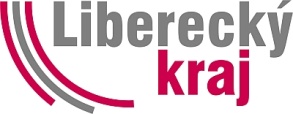 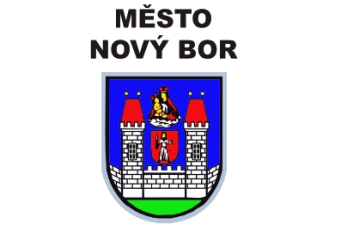 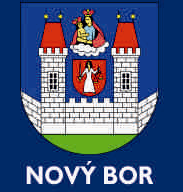 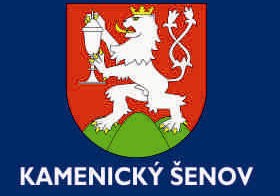 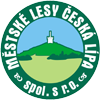 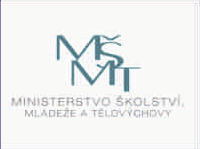 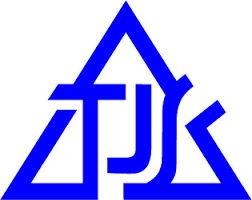 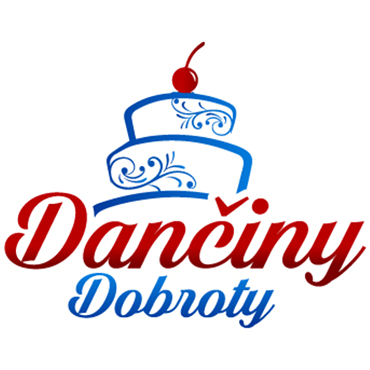 Parametry tratíMAPA PŘÍJEZDU NA PARKOVIŠTĚ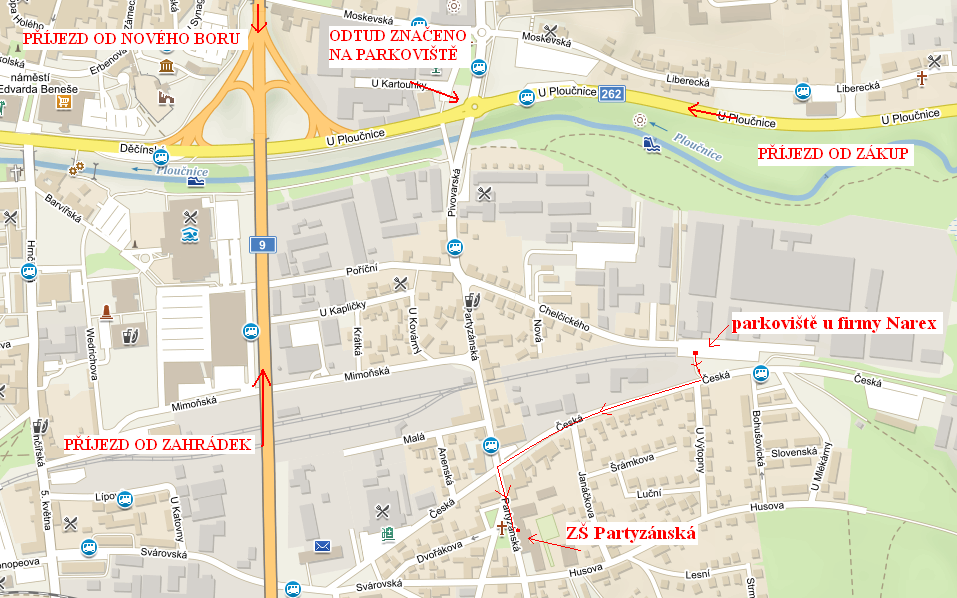 Datum a místo konání:neděNeděle 28. října 2018ZŠ PaZŠ Partyzánská, Partyzánská 1053, 470 01 Česká Lípa (Svárov), GPS: GPS: 50.6783000N, 14.5473000EPořádající orgán:Ještědská oblast sekce OB ČSOSPořádající subjekt:OOB TJ Stadion Nový Bor, z. s.KOB Kamenický Šenov, z. s.Druh závodu:                        Předpis:Závod jednotlivců na krátké trati s pevným pořadím kontrol s rankingovým koeficientem 1,00Závodí se dle platných Pravidel OB, Soutěžního řádu Ještědské oblasti a Prováděcích předpisů k soutěžím Ještědské oblasti pro rok 2018Závod jednotlivců na krátké trati s pevným pořadím kontrol s rankingovým koeficientem 1,00Závodí se dle platných Pravidel OB, Soutěžního řádu Ještědské oblasti a Prováděcích předpisů k soutěžím Ještědské oblasti pro rok 2018Centrum: tělocvična ZŠ Partyzánská, Česká Lípatělocvična ZŠ Partyzánská, Česká LípaPříjezd bude značen až od kruhového objezdu z ulice U Ploučnice (viz mapka). Parkování u školy je vymezené pouze pro pořadatele.Příjezd bude značen až od kruhového objezdu z ulice U Ploučnice (viz mapka). Parkování u školy je vymezené pouze pro pořadatele.Parkování:Na podnikovém parkovišti firmy Narex v ulici Chelčického, GPS: 50.6804847N, 14.5509597E Parkovné 20,- Kč bude vybíráno na místě. Dbejte pokynů pořadatelů. 	Autobusy: dle pokynů pořadatelů, příjezd autobusem nahlašte pořadatelům dopředuNa podnikovém parkovišti firmy Narex v ulici Chelčického, GPS: 50.6804847N, 14.5509597E Parkovné 20,- Kč bude vybíráno na místě. Dbejte pokynů pořadatelů. 	Autobusy: dle pokynů pořadatelů, příjezd autobusem nahlašte pořadatelům dopředuCíl: Vzdálen od centra 100m. Mapy nebudou v cíli vybírány. Apelujeme na fair play závodníků.Závodníci, kteří mají zapůjčený čip od pořadatele, jej po doběhnutí a vyčtení vracejí.Zakázané prostory:Okolní prostory vyjma vyznačené cesty start. Mapa:Rasova hůrkaMěřítko 1 : 10 000 pro všechny kategorie , E = 5m, formát A4, autor Petr Karvánek, Matouš Karvánek, Jaroslav Lamač, aktualizace 2018 provedená Petrem KarvánkemMapový klíč ISOM 2000, mapa není voděvzdorně upravena, na startu k dispozici mapníky.Zvláštní map. symboly:Zelené kolečko = výrazný strom	Zelený křížek = vývratPopisy kontrol:  Samoobslužný odběr na shromaždišti.Parametry tratí:Parametry tratí budou zveřejněny v systému ORIS a vyvěšeny v centru závodu.Povinné úseky: Každá kategorie má na trati povinný úsek, který vede přes místní komunikaci. Dbejte prosím zvýšené opatrnosti!Terén:Typický příměstský les, dobře průběžný se sítí cest a průseků, z části skalnaté útvary. WC, mytí:Pouze v centru závodu mobilní WC-TOI TOI. Společná umývárna v centru závodu. Převlékání:V  tělocvičně ZŠ. ZÁKAZ vstupu v běžecké a vycházkové obuvi- doporučujeme domácí obuv !! V  tělocvičně ZŠ. ZÁKAZ vstupu v běžecké a vycházkové obuvi- doporučujeme domácí obuv !! Občerstvení:V centru závodu po doběhu voda. V centru stánkový prodej - Dančiny dobroty (domácí kuchyně vlastní výroby - buchty, koláče, polévka, guláš, bagety, … teplé i studené nápoje). V nedaleké restauraci Pizza Lípa -  pivo, nealkoholické nápoje a pizzy.V centru závodu po doběhu voda. V centru stánkový prodej - Dančiny dobroty (domácí kuchyně vlastní výroby - buchty, koláče, polévka, guláš, bagety, … teplé i studené nápoje). V nedaleké restauraci Pizza Lípa -  pivo, nealkoholické nápoje a pizzy.Výsledky:Průběžně vyvěšovány v prostoru shromaždiště, konečné výsledky budou umístěny v systému ORIS.Průběžně vyvěšovány v prostoru shromaždiště, konečné výsledky budou umístěny v systému ORIS.Vyhlášení výsledků: V centru závodu po doběhu nejlepších závodníků, cca 14:00, bude upřesněno na místě. Kategorie HD 10-14, HD10L: první tři závodníci medaile a diplomyKategorie HD21L: první tři závodníci medaile a diplomyVítězové získají pohár.Kategorie HDR a F: všichni účastníci získají diplom a sladkou odměnu.V centru závodu po doběhu nejlepších závodníků, cca 14:00, bude upřesněno na místě. Kategorie HD 10-14, HD10L: první tři závodníci medaile a diplomyKategorie HD21L: první tři závodníci medaile a diplomyVítězové získají pohár.Kategorie HDR a F: všichni účastníci získají diplom a sladkou odměnu.Jury:Bude stanovena v den závodu.Bude stanovena v den závodu.Protesty:S vkladem 200 Kč hlavnímu rozhodčímu v termínu dle Pravidel OB buď osobně či poštou na adresu:  Petra Hanušová, Polevsko 197, 471 16 PolevskoS vkladem 200 Kč hlavnímu rozhodčímu v termínu dle Pravidel OB buď osobně či poštou na adresu:  Petra Hanušová, Polevsko 197, 471 16 PolevskoZdravotnická služba:Zdravotnická služba v průběhu závodu bude v centru závodu.Zdravotnická služba v průběhu závodu bude v centru závodu.Upozornění: Cesta na start vede po místní komunikaci, která je v jedné části ve výstavbě! Dbejte proto zvýšené opatrnosti!  Všichni závodníci startují na vlastní nebezpečí! Žádáme závodníky o dodržování pořádku na shromaždišti a v jeho okolí. Během závodu nebude omezen provoz na místních komunikacích! Zákaz vstupu do tělocvičny v jakékoliv venkovní obuvi! Pozor na změnu času ze soboty na neděli!Cesta na start vede po místní komunikaci, která je v jedné části ve výstavbě! Dbejte proto zvýšené opatrnosti!  Všichni závodníci startují na vlastní nebezpečí! Žádáme závodníky o dodržování pořádku na shromaždišti a v jeho okolí. Během závodu nebude omezen provoz na místních komunikacích! Zákaz vstupu do tělocvičny v jakékoliv venkovní obuvi! Pozor na změnu času ze soboty na neděli!Hlavní funkcionáři: Ředitel závodu – Jiří NašinecHlavní rozhodčí – Petra Hanušová R3Stavitelé tratí – Petr Karvánek  R1KategorieDélka / převýšeníKategorieDélka / převýšeníH10L2,4km / 40mD10L2,4km / 40mH102,0km / 40mD101,9km / 40mH122,5km / 50mD122,4km / 50mH143,1km / 80mD142,8km / 80mH163,5km / 100mD163,1km / 85mH183,5km / 100mD183,1km / 85mH203,5km / 100mD203,1km / 85mH21K4,4km / 115mD21K3,1km / 85mH21L5, 8km / 145mD21L4,7km / 135 mH354,4km / 115mD353,7km / 105mH403,7km / 120mD403,7km / 105mH453,7km / 115mD453,2km / 110mH503,5km / 95mD503,2km / 110mH553,5 km / 95mD552,9km / 90mH603,1km / 90mD602,9km / 90mH653,1km / 90mD652,5km / 65mH702,4km / 65mD702,5km / 65mH752,4km / 65 mD752,3km / 60mT3,8km / 105mP2,9km / 65mHDR2,4km / 40m